Tourelle d'extraction hélicoïde DZD35-4AUnité de conditionnement : 1 pièceGamme: 
Numéro de référence : 0087.0418Fabricant : MAICO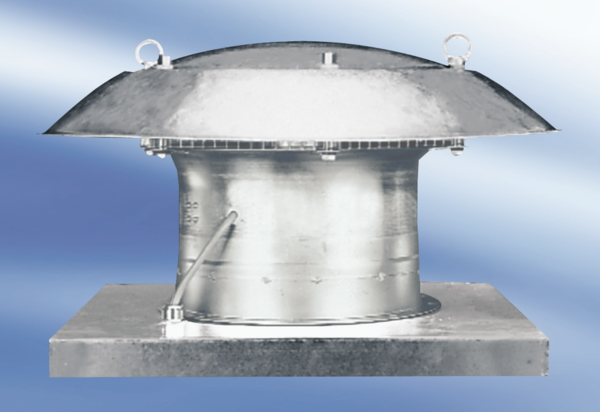 